UST-19UST-19UST-19UST-19CERTIFICATION OF LEAK DETECTION EXEMPTION FOR SUCTION PIPING ASSOCIATED WITH UNDERGROUND STORAGE TANKSCERTIFICATION OF LEAK DETECTION EXEMPTION FOR SUCTION PIPING ASSOCIATED WITH UNDERGROUND STORAGE TANKSCERTIFICATION OF LEAK DETECTION EXEMPTION FOR SUCTION PIPING ASSOCIATED WITH UNDERGROUND STORAGE TANKSCERTIFICATION OF LEAK DETECTION EXEMPTION FOR SUCTION PIPING ASSOCIATED WITH UNDERGROUND STORAGE TANKS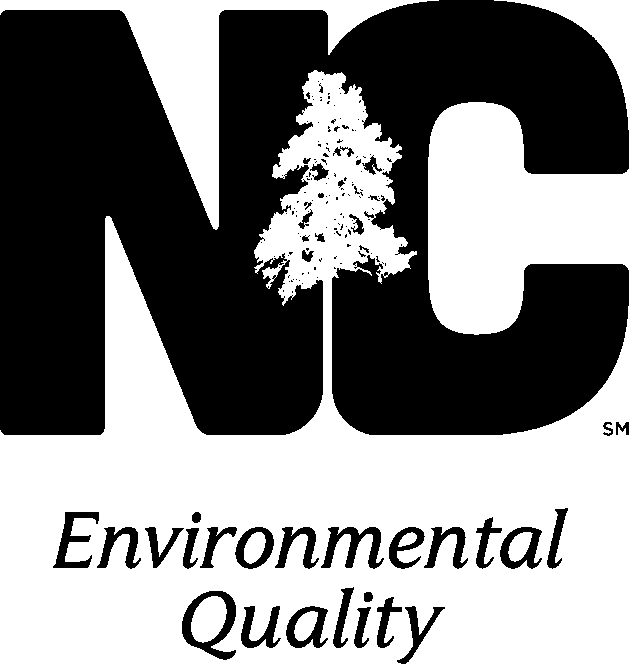 This form may be used to document that suction piping systems (“European Style”) associated with underground storage tanks meet the design and construction criteria set forth in 40 CFR 280.41(2)(i) – (iv).  Suction piping systems that are not subject to secondary containment requirements and that meet these criteria are exempt from leak detection monitoring requirements.The form must be completed by the installer of the piping or by a UST petroleum equipment contractor who has personally examined the piping.Tank owners and operators should keep this form at the UST site or their place of business for the life of the piping system.  The form must be available for inspection by the UST Section.NOTE: All suction piping installed after 11/1/2007 is not exempt from leak detection and must have secondary containment monitoring and have a tightness test conducted on the primary and secondary piping every three years if the piping is monitored by sump sensors.Please print all information belowThis form may be used to document that suction piping systems (“European Style”) associated with underground storage tanks meet the design and construction criteria set forth in 40 CFR 280.41(2)(i) – (iv).  Suction piping systems that are not subject to secondary containment requirements and that meet these criteria are exempt from leak detection monitoring requirements.The form must be completed by the installer of the piping or by a UST petroleum equipment contractor who has personally examined the piping.Tank owners and operators should keep this form at the UST site or their place of business for the life of the piping system.  The form must be available for inspection by the UST Section.NOTE: All suction piping installed after 11/1/2007 is not exempt from leak detection and must have secondary containment monitoring and have a tightness test conducted on the primary and secondary piping every three years if the piping is monitored by sump sensors.Please print all information belowThis form may be used to document that suction piping systems (“European Style”) associated with underground storage tanks meet the design and construction criteria set forth in 40 CFR 280.41(2)(i) – (iv).  Suction piping systems that are not subject to secondary containment requirements and that meet these criteria are exempt from leak detection monitoring requirements.The form must be completed by the installer of the piping or by a UST petroleum equipment contractor who has personally examined the piping.Tank owners and operators should keep this form at the UST site or their place of business for the life of the piping system.  The form must be available for inspection by the UST Section.NOTE: All suction piping installed after 11/1/2007 is not exempt from leak detection and must have secondary containment monitoring and have a tightness test conducted on the primary and secondary piping every three years if the piping is monitored by sump sensors.Please print all information belowThis form may be used to document that suction piping systems (“European Style”) associated with underground storage tanks meet the design and construction criteria set forth in 40 CFR 280.41(2)(i) – (iv).  Suction piping systems that are not subject to secondary containment requirements and that meet these criteria are exempt from leak detection monitoring requirements.The form must be completed by the installer of the piping or by a UST petroleum equipment contractor who has personally examined the piping.Tank owners and operators should keep this form at the UST site or their place of business for the life of the piping system.  The form must be available for inspection by the UST Section.NOTE: All suction piping installed after 11/1/2007 is not exempt from leak detection and must have secondary containment monitoring and have a tightness test conducted on the primary and secondary piping every three years if the piping is monitored by sump sensors.Please print all information belowThis form may be used to document that suction piping systems (“European Style”) associated with underground storage tanks meet the design and construction criteria set forth in 40 CFR 280.41(2)(i) – (iv).  Suction piping systems that are not subject to secondary containment requirements and that meet these criteria are exempt from leak detection monitoring requirements.The form must be completed by the installer of the piping or by a UST petroleum equipment contractor who has personally examined the piping.Tank owners and operators should keep this form at the UST site or their place of business for the life of the piping system.  The form must be available for inspection by the UST Section.NOTE: All suction piping installed after 11/1/2007 is not exempt from leak detection and must have secondary containment monitoring and have a tightness test conducted on the primary and secondary piping every three years if the piping is monitored by sump sensors.Please print all information belowThis form may be used to document that suction piping systems (“European Style”) associated with underground storage tanks meet the design and construction criteria set forth in 40 CFR 280.41(2)(i) – (iv).  Suction piping systems that are not subject to secondary containment requirements and that meet these criteria are exempt from leak detection monitoring requirements.The form must be completed by the installer of the piping or by a UST petroleum equipment contractor who has personally examined the piping.Tank owners and operators should keep this form at the UST site or their place of business for the life of the piping system.  The form must be available for inspection by the UST Section.NOTE: All suction piping installed after 11/1/2007 is not exempt from leak detection and must have secondary containment monitoring and have a tightness test conducted on the primary and secondary piping every three years if the piping is monitored by sump sensors.Please print all information belowThis form may be used to document that suction piping systems (“European Style”) associated with underground storage tanks meet the design and construction criteria set forth in 40 CFR 280.41(2)(i) – (iv).  Suction piping systems that are not subject to secondary containment requirements and that meet these criteria are exempt from leak detection monitoring requirements.The form must be completed by the installer of the piping or by a UST petroleum equipment contractor who has personally examined the piping.Tank owners and operators should keep this form at the UST site or their place of business for the life of the piping system.  The form must be available for inspection by the UST Section.NOTE: All suction piping installed after 11/1/2007 is not exempt from leak detection and must have secondary containment monitoring and have a tightness test conducted on the primary and secondary piping every three years if the piping is monitored by sump sensors.Please print all information belowThis form may be used to document that suction piping systems (“European Style”) associated with underground storage tanks meet the design and construction criteria set forth in 40 CFR 280.41(2)(i) – (iv).  Suction piping systems that are not subject to secondary containment requirements and that meet these criteria are exempt from leak detection monitoring requirements.The form must be completed by the installer of the piping or by a UST petroleum equipment contractor who has personally examined the piping.Tank owners and operators should keep this form at the UST site or their place of business for the life of the piping system.  The form must be available for inspection by the UST Section.NOTE: All suction piping installed after 11/1/2007 is not exempt from leak detection and must have secondary containment monitoring and have a tightness test conducted on the primary and secondary piping every three years if the piping is monitored by sump sensors.Please print all information belowThis form may be used to document that suction piping systems (“European Style”) associated with underground storage tanks meet the design and construction criteria set forth in 40 CFR 280.41(2)(i) – (iv).  Suction piping systems that are not subject to secondary containment requirements and that meet these criteria are exempt from leak detection monitoring requirements.The form must be completed by the installer of the piping or by a UST petroleum equipment contractor who has personally examined the piping.Tank owners and operators should keep this form at the UST site or their place of business for the life of the piping system.  The form must be available for inspection by the UST Section.NOTE: All suction piping installed after 11/1/2007 is not exempt from leak detection and must have secondary containment monitoring and have a tightness test conducted on the primary and secondary piping every three years if the piping is monitored by sump sensors.Please print all information belowThis form may be used to document that suction piping systems (“European Style”) associated with underground storage tanks meet the design and construction criteria set forth in 40 CFR 280.41(2)(i) – (iv).  Suction piping systems that are not subject to secondary containment requirements and that meet these criteria are exempt from leak detection monitoring requirements.The form must be completed by the installer of the piping or by a UST petroleum equipment contractor who has personally examined the piping.Tank owners and operators should keep this form at the UST site or their place of business for the life of the piping system.  The form must be available for inspection by the UST Section.NOTE: All suction piping installed after 11/1/2007 is not exempt from leak detection and must have secondary containment monitoring and have a tightness test conducted on the primary and secondary piping every three years if the piping is monitored by sump sensors.Please print all information belowThis form may be used to document that suction piping systems (“European Style”) associated with underground storage tanks meet the design and construction criteria set forth in 40 CFR 280.41(2)(i) – (iv).  Suction piping systems that are not subject to secondary containment requirements and that meet these criteria are exempt from leak detection monitoring requirements.The form must be completed by the installer of the piping or by a UST petroleum equipment contractor who has personally examined the piping.Tank owners and operators should keep this form at the UST site or their place of business for the life of the piping system.  The form must be available for inspection by the UST Section.NOTE: All suction piping installed after 11/1/2007 is not exempt from leak detection and must have secondary containment monitoring and have a tightness test conducted on the primary and secondary piping every three years if the piping is monitored by sump sensors.Please print all information belowI. PIPING INSTALLER OR UST PETROLEUM EQUIPMENT CONTRACTORI. PIPING INSTALLER OR UST PETROLEUM EQUIPMENT CONTRACTORI. PIPING INSTALLER OR UST PETROLEUM EQUIPMENT CONTRACTORI. PIPING INSTALLER OR UST PETROLEUM EQUIPMENT CONTRACTORI. PIPING INSTALLER OR UST PETROLEUM EQUIPMENT CONTRACTORI. PIPING INSTALLER OR UST PETROLEUM EQUIPMENT CONTRACTORI. PIPING INSTALLER OR UST PETROLEUM EQUIPMENT CONTRACTORI. PIPING INSTALLER OR UST PETROLEUM EQUIPMENT CONTRACTORI. PIPING INSTALLER OR UST PETROLEUM EQUIPMENT CONTRACTORI. PIPING INSTALLER OR UST PETROLEUM EQUIPMENT CONTRACTORI. PIPING INSTALLER OR UST PETROLEUM EQUIPMENT CONTRACTORNAME:NAME:NAME:NAME:NAME:NAME:TITLE:TITLE:TITLE:TITLE:TITLE:COMPANY NAME:COMPANY NAME:COMPANY NAME:COMPANY NAME:COMPANY NAME:COMPANY NAME:STREET ADDRESS:STREET ADDRESS:STREET ADDRESS:STREET ADDRESS:STREET ADDRESS:CITY:CITY:CITY:CITY:CITY:STATE:STATE:STATE:STATE:ZIP CODE:ZIP CODE:II. UST FACILITYII. UST FACILITYII. UST FACILITYII. UST FACILITYII. UST FACILITYII. UST FACILITYII. UST FACILITYII. UST FACILITYII. UST FACILITYII. UST FACILITYII. UST FACILITYFACILITY NAME:FACILITY NAME:FACILITY NAME:FACILITY NAME:FACILITY NAME:FACILITY NAME:UST OWNER:UST OWNER:UST OWNER:UST OWNER:UST OWNER:FACILITY ID NO:FACILITY ID NO:FACILITY ID NO:FACILITY ID NO:FACILITY ID NO:FACILITY ID NO:STREET ADDRESS:STREET ADDRESS:STREET ADDRESS:STREET ADDRESS:STREET ADDRESS:CITY:CITY:CITY:CITY:CITY:CITY:COUNTY:COUNTY:COUNTY:COUNTY:COUNTY:III. USTS WITH PIPING MEETING DESIGN AND CONSTRUCTION CRITERIA OF 40 CFR 280.41(2)(i) – (iv)III. USTS WITH PIPING MEETING DESIGN AND CONSTRUCTION CRITERIA OF 40 CFR 280.41(2)(i) – (iv)III. USTS WITH PIPING MEETING DESIGN AND CONSTRUCTION CRITERIA OF 40 CFR 280.41(2)(i) – (iv)III. USTS WITH PIPING MEETING DESIGN AND CONSTRUCTION CRITERIA OF 40 CFR 280.41(2)(i) – (iv)III. USTS WITH PIPING MEETING DESIGN AND CONSTRUCTION CRITERIA OF 40 CFR 280.41(2)(i) – (iv)III. USTS WITH PIPING MEETING DESIGN AND CONSTRUCTION CRITERIA OF 40 CFR 280.41(2)(i) – (iv)III. USTS WITH PIPING MEETING DESIGN AND CONSTRUCTION CRITERIA OF 40 CFR 280.41(2)(i) – (iv)III. USTS WITH PIPING MEETING DESIGN AND CONSTRUCTION CRITERIA OF 40 CFR 280.41(2)(i) – (iv)III. USTS WITH PIPING MEETING DESIGN AND CONSTRUCTION CRITERIA OF 40 CFR 280.41(2)(i) – (iv)III. USTS WITH PIPING MEETING DESIGN AND CONSTRUCTION CRITERIA OF 40 CFR 280.41(2)(i) – (iv)III. USTS WITH PIPING MEETING DESIGN AND CONSTRUCTION CRITERIA OF 40 CFR 280.41(2)(i) – (iv)TANK NO.TANK NO.TANK NO.TANK CAPACITY (GALS.)TANK CAPACITY (GALS.)TANK CAPACITY (GALS.)TANK CAPACITY (GALS.)PRODUCT STORED (e.g., DIESEL, MID-GRADE GAS)PRODUCT STORED (e.g., DIESEL, MID-GRADE GAS)PRODUCT STORED (e.g., DIESEL, MID-GRADE GAS)PRODUCT STORED (e.g., DIESEL, MID-GRADE GAS)Attach additional copies of form if necessary.Attach additional copies of form if necessary.Attach additional copies of form if necessary.Attach additional copies of form if necessary.Attach additional copies of form if necessary.Attach additional copies of form if necessary.Attach additional copies of form if necessary.Attach additional copies of form if necessary.Attach additional copies of form if necessary.Attach additional copies of form if necessary.Attach additional copies of form if necessary.IV. CERTIFICATIONIV. CERTIFICATIONIV. CERTIFICATIONIV. CERTIFICATIONIV. CERTIFICATIONIV. CERTIFICATIONIV. CERTIFICATIONIV. CERTIFICATIONIV. CERTIFICATIONIV. CERTIFICATIONIV. CERTIFICATIONOn(date),I installed/examined (circle one) the piping associated with underground storage tanks at the I installed/examined (circle one) the piping associated with underground storage tanks at the I installed/examined (circle one) the piping associated with underground storage tanks at the I installed/examined (circle one) the piping associated with underground storage tanks at the I installed/examined (circle one) the piping associated with underground storage tanks at the I installed/examined (circle one) the piping associated with underground storage tanks at the I installed/examined (circle one) the piping associated with underground storage tanks at the I installed/examined (circle one) the piping associated with underground storage tanks at the location listed in Section II above.  Based on my knowledge of the piping at this location, I hereby certify that the piping systems associated with the underground storage tanks listed in Section III meet all the following criteria:The below-grade piping operates at less than atmospheric pressure;The below-grade piping is sloped so that the contents of the pipe will drain back into the storage tank if suction is released;Only one check valve is included in each suction line; andThe check valve is located directly below and as close as practical to the suction pump.location listed in Section II above.  Based on my knowledge of the piping at this location, I hereby certify that the piping systems associated with the underground storage tanks listed in Section III meet all the following criteria:The below-grade piping operates at less than atmospheric pressure;The below-grade piping is sloped so that the contents of the pipe will drain back into the storage tank if suction is released;Only one check valve is included in each suction line; andThe check valve is located directly below and as close as practical to the suction pump.location listed in Section II above.  Based on my knowledge of the piping at this location, I hereby certify that the piping systems associated with the underground storage tanks listed in Section III meet all the following criteria:The below-grade piping operates at less than atmospheric pressure;The below-grade piping is sloped so that the contents of the pipe will drain back into the storage tank if suction is released;Only one check valve is included in each suction line; andThe check valve is located directly below and as close as practical to the suction pump.location listed in Section II above.  Based on my knowledge of the piping at this location, I hereby certify that the piping systems associated with the underground storage tanks listed in Section III meet all the following criteria:The below-grade piping operates at less than atmospheric pressure;The below-grade piping is sloped so that the contents of the pipe will drain back into the storage tank if suction is released;Only one check valve is included in each suction line; andThe check valve is located directly below and as close as practical to the suction pump.location listed in Section II above.  Based on my knowledge of the piping at this location, I hereby certify that the piping systems associated with the underground storage tanks listed in Section III meet all the following criteria:The below-grade piping operates at less than atmospheric pressure;The below-grade piping is sloped so that the contents of the pipe will drain back into the storage tank if suction is released;Only one check valve is included in each suction line; andThe check valve is located directly below and as close as practical to the suction pump.location listed in Section II above.  Based on my knowledge of the piping at this location, I hereby certify that the piping systems associated with the underground storage tanks listed in Section III meet all the following criteria:The below-grade piping operates at less than atmospheric pressure;The below-grade piping is sloped so that the contents of the pipe will drain back into the storage tank if suction is released;Only one check valve is included in each suction line; andThe check valve is located directly below and as close as practical to the suction pump.location listed in Section II above.  Based on my knowledge of the piping at this location, I hereby certify that the piping systems associated with the underground storage tanks listed in Section III meet all the following criteria:The below-grade piping operates at less than atmospheric pressure;The below-grade piping is sloped so that the contents of the pipe will drain back into the storage tank if suction is released;Only one check valve is included in each suction line; andThe check valve is located directly below and as close as practical to the suction pump.location listed in Section II above.  Based on my knowledge of the piping at this location, I hereby certify that the piping systems associated with the underground storage tanks listed in Section III meet all the following criteria:The below-grade piping operates at less than atmospheric pressure;The below-grade piping is sloped so that the contents of the pipe will drain back into the storage tank if suction is released;Only one check valve is included in each suction line; andThe check valve is located directly below and as close as practical to the suction pump.location listed in Section II above.  Based on my knowledge of the piping at this location, I hereby certify that the piping systems associated with the underground storage tanks listed in Section III meet all the following criteria:The below-grade piping operates at less than atmospheric pressure;The below-grade piping is sloped so that the contents of the pipe will drain back into the storage tank if suction is released;Only one check valve is included in each suction line; andThe check valve is located directly below and as close as practical to the suction pump.location listed in Section II above.  Based on my knowledge of the piping at this location, I hereby certify that the piping systems associated with the underground storage tanks listed in Section III meet all the following criteria:The below-grade piping operates at less than atmospheric pressure;The below-grade piping is sloped so that the contents of the pipe will drain back into the storage tank if suction is released;Only one check valve is included in each suction line; andThe check valve is located directly below and as close as practical to the suction pump.location listed in Section II above.  Based on my knowledge of the piping at this location, I hereby certify that the piping systems associated with the underground storage tanks listed in Section III meet all the following criteria:The below-grade piping operates at less than atmospheric pressure;The below-grade piping is sloped so that the contents of the pipe will drain back into the storage tank if suction is released;Only one check valve is included in each suction line; andThe check valve is located directly below and as close as practical to the suction pump.SIGNATURE OF PIPING INSTALLER/UST CONTRACTOR:SIGNATURE OF PIPING INSTALLER/UST CONTRACTOR:SIGNATURE OF PIPING INSTALLER/UST CONTRACTOR:SIGNATURE OF PIPING INSTALLER/UST CONTRACTOR:SIGNATURE OF PIPING INSTALLER/UST CONTRACTOR:SIGNATURE OF PIPING INSTALLER/UST CONTRACTOR:SIGNATURE OF PIPING INSTALLER/UST CONTRACTOR:SIGNATURE OF PIPING INSTALLER/UST CONTRACTOR:DATE:DATE:DATE:NORTH CAROLINA DEPARTMENT OF ENVIRONMENTAL QUALITY, DIVISION OF WASTE MANAGEMENT, UST SECTION1646 MAIL SERVICE CENTER, RALEIGH, NC 27699-1646   PHONE (919) 707-8171  FAX (919) 715-1117   http://www.wastenotnc.org/        3/2018NORTH CAROLINA DEPARTMENT OF ENVIRONMENTAL QUALITY, DIVISION OF WASTE MANAGEMENT, UST SECTION1646 MAIL SERVICE CENTER, RALEIGH, NC 27699-1646   PHONE (919) 707-8171  FAX (919) 715-1117   http://www.wastenotnc.org/        3/2018NORTH CAROLINA DEPARTMENT OF ENVIRONMENTAL QUALITY, DIVISION OF WASTE MANAGEMENT, UST SECTION1646 MAIL SERVICE CENTER, RALEIGH, NC 27699-1646   PHONE (919) 707-8171  FAX (919) 715-1117   http://www.wastenotnc.org/        3/2018NORTH CAROLINA DEPARTMENT OF ENVIRONMENTAL QUALITY, DIVISION OF WASTE MANAGEMENT, UST SECTION1646 MAIL SERVICE CENTER, RALEIGH, NC 27699-1646   PHONE (919) 707-8171  FAX (919) 715-1117   http://www.wastenotnc.org/        3/2018NORTH CAROLINA DEPARTMENT OF ENVIRONMENTAL QUALITY, DIVISION OF WASTE MANAGEMENT, UST SECTION1646 MAIL SERVICE CENTER, RALEIGH, NC 27699-1646   PHONE (919) 707-8171  FAX (919) 715-1117   http://www.wastenotnc.org/        3/2018NORTH CAROLINA DEPARTMENT OF ENVIRONMENTAL QUALITY, DIVISION OF WASTE MANAGEMENT, UST SECTION1646 MAIL SERVICE CENTER, RALEIGH, NC 27699-1646   PHONE (919) 707-8171  FAX (919) 715-1117   http://www.wastenotnc.org/        3/2018NORTH CAROLINA DEPARTMENT OF ENVIRONMENTAL QUALITY, DIVISION OF WASTE MANAGEMENT, UST SECTION1646 MAIL SERVICE CENTER, RALEIGH, NC 27699-1646   PHONE (919) 707-8171  FAX (919) 715-1117   http://www.wastenotnc.org/        3/2018NORTH CAROLINA DEPARTMENT OF ENVIRONMENTAL QUALITY, DIVISION OF WASTE MANAGEMENT, UST SECTION1646 MAIL SERVICE CENTER, RALEIGH, NC 27699-1646   PHONE (919) 707-8171  FAX (919) 715-1117   http://www.wastenotnc.org/        3/2018NORTH CAROLINA DEPARTMENT OF ENVIRONMENTAL QUALITY, DIVISION OF WASTE MANAGEMENT, UST SECTION1646 MAIL SERVICE CENTER, RALEIGH, NC 27699-1646   PHONE (919) 707-8171  FAX (919) 715-1117   http://www.wastenotnc.org/        3/2018NORTH CAROLINA DEPARTMENT OF ENVIRONMENTAL QUALITY, DIVISION OF WASTE MANAGEMENT, UST SECTION1646 MAIL SERVICE CENTER, RALEIGH, NC 27699-1646   PHONE (919) 707-8171  FAX (919) 715-1117   http://www.wastenotnc.org/        3/2018NORTH CAROLINA DEPARTMENT OF ENVIRONMENTAL QUALITY, DIVISION OF WASTE MANAGEMENT, UST SECTION1646 MAIL SERVICE CENTER, RALEIGH, NC 27699-1646   PHONE (919) 707-8171  FAX (919) 715-1117   http://www.wastenotnc.org/        3/2018